ČESKÉ VYSOKÉ UČENÍ TECHNICKÉ V PRAZE 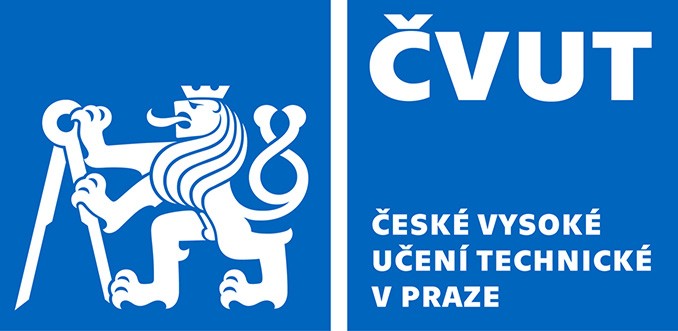 Fakulta stavebníThákurova 7, 166 29 Praha 6	Návrhový list pro cestu do zahraničí č.	Země:      Jméno a příjmení s tituly:Jméno a příjmení s tituly:Jméno a příjmení s tituly:Katedra č.:Katedra č.:Katedra č.:Katedra č.: Zaměstnanec Doktorand -  zaměstnanec -  DPČ / DPP Doktorand -  zaměstnanec -  DPČ / DPP Doktorand -  zaměstnanec -  DPČ / DPP Doktorand -  zaměstnanec -  DPČ / DPP Doktorand -  zaměstnanec -  DPČ / DPP Doktorand -  zaměstnanec -  DPČ / DPP Doktorand -  zaměstnanec -  DPČ / DPP Doktorand -  zaměstnanec -  DPČ / DPP Doktorand -  zaměstnanec -  DPČ / DPP Doktorand -  zaměstnanec -  DPČ / DPP Doktorand -  zaměstnanec -  DPČ / DPP Doktorand -  zaměstnanec -  DPČ / DPP Doktorand -  zaměstnanec -  DPČ / DPP Doktorand -  zaměstnanec -  DPČ / DPPAdresa bydliště:Adresa bydliště:Adresa bydliště:Adresa bydliště:Adresa bydliště:Adresa bydliště:Adresa bydliště:Adresa bydliště:Adresa bydliště:Adresa bydliště:Adresa bydliště:Adresa bydliště:Adresa bydliště:Adresa bydliště:Adresa bydliště:Adresa bydliště:Adresa bydliště:Adresa bydliště:Tel.:Tel.:Tel.:Tel.:Tel.:Tel.:Nástup dne:      	Praha 6, Thákurova 7Nástup dne:      	Praha 6, Thákurova 7Nástup dne:      	Praha 6, Thákurova 7Nástup dne:      	Praha 6, Thákurova 7Nástup dne:      	Praha 6, Thákurova 7Nástup dne:      	Praha 6, Thákurova 7Nástup dne:      	Praha 6, Thákurova 7Nástup dne:      	Praha 6, Thákurova 7Jiné místo nástupu:Jiné místo nástupu:Jiné místo nástupu:Jiné místo nástupu:Jiné místo nástupu:Ukončení dne:      	Praha 6, Thákurova 7Ukončení dne:      	Praha 6, Thákurova 7Ukončení dne:      	Praha 6, Thákurova 7Ukončení dne:      	Praha 6, Thákurova 7Ukončení dne:      	Praha 6, Thákurova 7Ukončení dne:      	Praha 6, Thákurova 7Ukončení dne:      	Praha 6, Thákurova 7Ukončení dne:      	Praha 6, Thákurova 7Jiné místo ukončení:Jiné místo ukončení:Jiné místo ukončení:Jiné místo ukončení:Jiné místo ukončení:V případě klouzavé pracovní doby, stanovuji pevnou pracovní dobu od:       do:      V případě klouzavé pracovní doby, stanovuji pevnou pracovní dobu od:       do:      V případě klouzavé pracovní doby, stanovuji pevnou pracovní dobu od:       do:      V případě klouzavé pracovní doby, stanovuji pevnou pracovní dobu od:       do:      V případě klouzavé pracovní doby, stanovuji pevnou pracovní dobu od:       do:      V případě klouzavé pracovní doby, stanovuji pevnou pracovní dobu od:       do:      V případě klouzavé pracovní doby, stanovuji pevnou pracovní dobu od:       do:      V případě klouzavé pracovní doby, stanovuji pevnou pracovní dobu od:       do:      V případě klouzavé pracovní doby, stanovuji pevnou pracovní dobu od:       do:      V případě klouzavé pracovní doby, stanovuji pevnou pracovní dobu od:       do:      V případě klouzavé pracovní doby, stanovuji pevnou pracovní dobu od:       do:      V případě klouzavé pracovní doby, stanovuji pevnou pracovní dobu od:       do:      V případě klouzavé pracovní doby, stanovuji pevnou pracovní dobu od:       do:      V případě klouzavé pracovní doby, stanovuji pevnou pracovní dobu od:       do:      V případě klouzavé pracovní doby, stanovuji pevnou pracovní dobu od:       do:      V případě klouzavé pracovní doby, stanovuji pevnou pracovní dobu od:       do:      V případě klouzavé pracovní doby, stanovuji pevnou pracovní dobu od:       do:      V případě klouzavé pracovní doby, stanovuji pevnou pracovní dobu od:       do:      V případě klouzavé pracovní doby, stanovuji pevnou pracovní dobu od:       do:      V případě klouzavé pracovní doby, stanovuji pevnou pracovní dobu od:       do:      V případě klouzavé pracovní doby, stanovuji pevnou pracovní dobu od:       do:      V případě klouzavé pracovní doby, stanovuji pevnou pracovní dobu od:       do:      V případě klouzavé pracovní doby, stanovuji pevnou pracovní dobu od:       do:      V případě klouzavé pracovní doby, stanovuji pevnou pracovní dobu od:       do:      Trasa a harmonogram cesty: Trasa a harmonogram cesty: Trasa a harmonogram cesty: Trasa a harmonogram cesty: Trasa a harmonogram cesty: Trasa a harmonogram cesty: Trasa a harmonogram cesty: Trasa a harmonogram cesty: Trasa a harmonogram cesty: Trasa a harmonogram cesty: Trasa a harmonogram cesty: Trasa a harmonogram cesty: Trasa a harmonogram cesty: Trasa a harmonogram cesty: Trasa a harmonogram cesty: Trasa a harmonogram cesty: Trasa a harmonogram cesty: Trasa a harmonogram cesty: Trasa a harmonogram cesty: Trasa a harmonogram cesty: Trasa a harmonogram cesty: Trasa a harmonogram cesty: Trasa a harmonogram cesty: Trasa a harmonogram cesty: Zúčtovatelnou zálohu:Zúčtovatelnou zálohu:Zúčtovatelnou zálohu:Zúčtovatelnou zálohu:Zúčtovatelnou zálohu:Zúčtovatelnou zálohu:Zúčtovatelnou zálohu:Zúčtovatelnou zálohu:Zúčtovatelnou zálohu:Zúčtovatelnou zálohu:Zúčtovatelnou zálohu:Zúčtovatelnou zálohu:Zúčtovatelnou zálohu:Zúčtovatelnou zálohu:Zúčtovatelnou zálohu:Zúčtovatelnou zálohu:Zúčtovatelnou zálohu:Zúčtovatelnou zálohu:Zúčtovatelnou zálohu:Zúčtovatelnou zálohu:Zúčtovatelnou zálohu:Zúčtovatelnou zálohu:Zúčtovatelnou zálohu:Zúčtovatelnou zálohu: nepožaduji nepožaduji nepožaduji nepožaduji nepožadujiEUR:EUR:GBP:GBP:GBP:CZKCZK požaduji ve výši a v této měně: požaduji ve výši a v této měně: požaduji ve výši a v této měně: požaduji ve výši a v této měně: požaduji ve výši a v této měně:USD:USD:CHF:CHF:CHF:Při doplatku nad 5.000,- Kč souhlasím se zasláním na účet spolu se mzdou. ANO 	NE Při doplatku nad 5.000,- Kč souhlasím se zasláním na účet spolu se mzdou. ANO 	NE Při doplatku nad 5.000,- Kč souhlasím se zasláním na účet spolu se mzdou. ANO 	NE Při doplatku nad 5.000,- Kč souhlasím se zasláním na účet spolu se mzdou. ANO 	NE Při doplatku nad 5.000,- Kč souhlasím se zasláním na účet spolu se mzdou. ANO 	NE Při doplatku nad 5.000,- Kč souhlasím se zasláním na účet spolu se mzdou. ANO 	NE Při doplatku nad 5.000,- Kč souhlasím se zasláním na účet spolu se mzdou. ANO 	NE Při doplatku nad 5.000,- Kč souhlasím se zasláním na účet spolu se mzdou. ANO 	NE Při doplatku nad 5.000,- Kč souhlasím se zasláním na účet spolu se mzdou. ANO 	NE Při doplatku nad 5.000,- Kč souhlasím se zasláním na účet spolu se mzdou. ANO 	NE Při doplatku nad 5.000,- Kč souhlasím se zasláním na účet spolu se mzdou. ANO 	NE Při doplatku nad 5.000,- Kč souhlasím se zasláním na účet spolu se mzdou. ANO 	NE Při doplatku nad 5.000,- Kč souhlasím se zasláním na účet spolu se mzdou. ANO 	NE Při doplatku nad 5.000,- Kč souhlasím se zasláním na účet spolu se mzdou. ANO 	NE Při doplatku nad 5.000,- Kč souhlasím se zasláním na účet spolu se mzdou. ANO 	NE Při doplatku nad 5.000,- Kč souhlasím se zasláním na účet spolu se mzdou. ANO 	NE Při doplatku nad 5.000,- Kč souhlasím se zasláním na účet spolu se mzdou. ANO 	NE Při doplatku nad 5.000,- Kč souhlasím se zasláním na účet spolu se mzdou. ANO 	NE Při doplatku nad 5.000,- Kč souhlasím se zasláním na účet spolu se mzdou. ANO 	NE Při doplatku nad 5.000,- Kč souhlasím se zasláním na účet spolu se mzdou. ANO 	NE Při doplatku nad 5.000,- Kč souhlasím se zasláním na účet spolu se mzdou. ANO 	NE Při doplatku nad 5.000,- Kč souhlasím se zasláním na účet spolu se mzdou. ANO 	NE Při doplatku nad 5.000,- Kč souhlasím se zasláním na účet spolu se mzdou. ANO 	NE Při doplatku nad 5.000,- Kč souhlasím se zasláním na účet spolu se mzdou. ANO 	NE Výše nárokuVýše nárokuVýše nárokuVýše nárokuVýše nárokuVýše nárokuVýše nárokuVýše nárokuVýše nárokuVýše nárokuVýše nárokuVýše nárokuÚhrada FSv předemÚhrada FSv předemÚhrada FSv předemÚhrada FSv předemÚhrada FSv předemÚhrada FSv předemÚhrada FSv předemÚhrada FSv předemÚhrada FSv předemZdroj úhradyZdroj úhradyZdroj úhradyDopravní prostředek:  letadlo  vlak  BUS  MHD  TAXI osobní auto SPZ:      	 jiné:      Dopravní prostředek:  letadlo  vlak  BUS  MHD  TAXI osobní auto SPZ:      	 jiné:      Dopravní prostředek:  letadlo  vlak  BUS  MHD  TAXI osobní auto SPZ:      	 jiné:      Dopravní prostředek:  letadlo  vlak  BUS  MHD  TAXI osobní auto SPZ:      	 jiné:      Dopravní prostředek:  letadlo  vlak  BUS  MHD  TAXI osobní auto SPZ:      	 jiné:      Dopravní prostředek:  letadlo  vlak  BUS  MHD  TAXI osobní auto SPZ:      	 jiné:      Dopravní prostředek:  letadlo  vlak  BUS  MHD  TAXI osobní auto SPZ:      	 jiné:      Dopravní prostředek:  letadlo  vlak  BUS  MHD  TAXI osobní auto SPZ:      	 jiné:      Dopravní prostředek:  letadlo  vlak  BUS  MHD  TAXI osobní auto SPZ:      	 jiné:      Dopravní prostředek:  letadlo  vlak  BUS  MHD  TAXI osobní auto SPZ:      	 jiné:      Dopravní prostředek:  letadlo  vlak  BUS  MHD  TAXI osobní auto SPZ:      	 jiné:      Dopravní prostředek:  letadlo  vlak  BUS  MHD  TAXI osobní auto SPZ:      	 jiné:      Cenový limit ubytování:      Cenový limit ubytování:      Cenový limit ubytování:      Cenový limit ubytování:      Cenový limit ubytování:      Cenový limit ubytování:      Cenový limit ubytování:      Cenový limit ubytování:      Cenový limit ubytování:      Cenový limit ubytování:      Cenový limit ubytování:      Cenový limit ubytování:      Stravné:      Stravné:      Stravné:      Stravné:      Stravné:      Stravné:      Stravné:      Stravné:      Stravné:      Stravné:      Stravné:      Stravné:      Kapesné v %:  0  10  20  30  40Kapesné v %:  0  10  20  30  40Kapesné v %:  0  10  20  30  40Kapesné v %:  0  10  20  30  40Kapesné v %:  0  10  20  30  40Kapesné v %:  0  10  20  30  40Kapesné v %:  0  10  20  30  40Kapesné v %:  0  10  20  30  40Kapesné v %:  0  10  20  30  40Kapesné v %:  0  10  20  30  40Kapesné v %:  0  10  20  30  40Kapesné v %:  0  10  20  30  40Vložné:      Vložné:      Vložné:      Vložné:      Vložné:      Vložné:      Vložné:      Vložné:      Vložné:      Vložné:      Vložné:      Vložné:      Pojištění: zajišťuje automaticky zahr. odd.- viz webová stránka (zde i kartička s číslem smlouvy)Pojištění: zajišťuje automaticky zahr. odd.- viz webová stránka (zde i kartička s číslem smlouvy)Pojištění: zajišťuje automaticky zahr. odd.- viz webová stránka (zde i kartička s číslem smlouvy)Pojištění: zajišťuje automaticky zahr. odd.- viz webová stránka (zde i kartička s číslem smlouvy)Pojištění: zajišťuje automaticky zahr. odd.- viz webová stránka (zde i kartička s číslem smlouvy)Pojištění: zajišťuje automaticky zahr. odd.- viz webová stránka (zde i kartička s číslem smlouvy)Pojištění: zajišťuje automaticky zahr. odd.- viz webová stránka (zde i kartička s číslem smlouvy)Pojištění: zajišťuje automaticky zahr. odd.- viz webová stránka (zde i kartička s číslem smlouvy)Pojištění: zajišťuje automaticky zahr. odd.- viz webová stránka (zde i kartička s číslem smlouvy)Pojištění: zajišťuje automaticky zahr. odd.- viz webová stránka (zde i kartička s číslem smlouvy)Pojištění: zajišťuje automaticky zahr. odd.- viz webová stránka (zde i kartička s číslem smlouvy)Pojištění: zajišťuje automaticky zahr. odd.- viz webová stránka (zde i kartička s číslem smlouvy)Pojištění: zajišťuje automaticky zahr. odd.- viz webová stránka (zde i kartička s číslem smlouvy)Pojištění: zajišťuje automaticky zahr. odd.- viz webová stránka (zde i kartička s číslem smlouvy)Pojištění: zajišťuje automaticky zahr. odd.- viz webová stránka (zde i kartička s číslem smlouvy)Pojištění: zajišťuje automaticky zahr. odd.- viz webová stránka (zde i kartička s číslem smlouvy)Pojištění: zajišťuje automaticky zahr. odd.- viz webová stránka (zde i kartička s číslem smlouvy)Pojištění: zajišťuje automaticky zahr. odd.- viz webová stránka (zde i kartička s číslem smlouvy)Pojištění: zajišťuje automaticky zahr. odd.- viz webová stránka (zde i kartička s číslem smlouvy)Pojištění: zajišťuje automaticky zahr. odd.- viz webová stránka (zde i kartička s číslem smlouvy)Pojištění: zajišťuje automaticky zahr. odd.- viz webová stránka (zde i kartička s číslem smlouvy)Místo a účel (název akce) plnění pracovních úkolůMísto a účel (název akce) plnění pracovních úkolůMísto a účel (název akce) plnění pracovních úkolůMísto a účel (název akce) plnění pracovních úkolůMísto a účel (název akce) plnění pracovních úkolůMísto a účel (název akce) plnění pracovních úkolůMísto a účel (název akce) plnění pracovních úkolůMísto a účel (název akce) plnění pracovních úkolůMísto a účel (název akce) plnění pracovních úkolůMísto a účel (název akce) plnění pracovních úkolůMísto a účel (název akce) plnění pracovních úkolůMísto a účel (název akce) plnění pracovních úkolůMísto a účel (název akce) plnění pracovních úkolůMísto a účel (název akce) plnění pracovních úkolůMísto a účel (název akce) plnění pracovních úkolůMísto a účel (název akce) plnění pracovních úkolůMísto a účel (název akce) plnění pracovních úkolůMísto a účel (název akce) plnění pracovních úkolůMísto a účel (název akce) plnění pracovních úkolůMísto a účel (název akce) plnění pracovních úkolůMísto a účel (název akce) plnění pracovních úkolůMísto a účel (název akce) plnění pracovních úkolůMísto a účel (název akce) plnění pracovních úkolůMísto a účel (název akce) plnění pracovních úkolůNáhrady níže uvedených výdajů nepožaduji, neboť jsou mi poskytovány podle mezinárodní smlouvy: Jízdné	 Ubytování	 Bude mi poskytnuta finanční hotovost za účelem stravování v min. výši zákl. sazby dle §170+189 ZPNáhrady níže uvedených výdajů nepožaduji, neboť jsou mi poskytovány podle mezinárodní smlouvy: Jízdné	 Ubytování	 Bude mi poskytnuta finanční hotovost za účelem stravování v min. výši zákl. sazby dle §170+189 ZPNáhrady níže uvedených výdajů nepožaduji, neboť jsou mi poskytovány podle mezinárodní smlouvy: Jízdné	 Ubytování	 Bude mi poskytnuta finanční hotovost za účelem stravování v min. výši zákl. sazby dle §170+189 ZPNáhrady níže uvedených výdajů nepožaduji, neboť jsou mi poskytovány podle mezinárodní smlouvy: Jízdné	 Ubytování	 Bude mi poskytnuta finanční hotovost za účelem stravování v min. výši zákl. sazby dle §170+189 ZPNáhrady níže uvedených výdajů nepožaduji, neboť jsou mi poskytovány podle mezinárodní smlouvy: Jízdné	 Ubytování	 Bude mi poskytnuta finanční hotovost za účelem stravování v min. výši zákl. sazby dle §170+189 ZPNáhrady níže uvedených výdajů nepožaduji, neboť jsou mi poskytovány podle mezinárodní smlouvy: Jízdné	 Ubytování	 Bude mi poskytnuta finanční hotovost za účelem stravování v min. výši zákl. sazby dle §170+189 ZPNáhrady níže uvedených výdajů nepožaduji, neboť jsou mi poskytovány podle mezinárodní smlouvy: Jízdné	 Ubytování	 Bude mi poskytnuta finanční hotovost za účelem stravování v min. výši zákl. sazby dle §170+189 ZPNáhrady níže uvedených výdajů nepožaduji, neboť jsou mi poskytovány podle mezinárodní smlouvy: Jízdné	 Ubytování	 Bude mi poskytnuta finanční hotovost za účelem stravování v min. výši zákl. sazby dle §170+189 ZPNáhrady níže uvedených výdajů nepožaduji, neboť jsou mi poskytovány podle mezinárodní smlouvy: Jízdné	 Ubytování	 Bude mi poskytnuta finanční hotovost za účelem stravování v min. výši zákl. sazby dle §170+189 ZPNáhrady níže uvedených výdajů nepožaduji, neboť jsou mi poskytovány podle mezinárodní smlouvy: Jízdné	 Ubytování	 Bude mi poskytnuta finanční hotovost za účelem stravování v min. výši zákl. sazby dle §170+189 ZPNáhrady níže uvedených výdajů nepožaduji, neboť jsou mi poskytovány podle mezinárodní smlouvy: Jízdné	 Ubytování	 Bude mi poskytnuta finanční hotovost za účelem stravování v min. výši zákl. sazby dle §170+189 ZPNáhrady níže uvedených výdajů nepožaduji, neboť jsou mi poskytovány podle mezinárodní smlouvy: Jízdné	 Ubytování	 Bude mi poskytnuta finanční hotovost za účelem stravování v min. výši zákl. sazby dle §170+189 ZPNáhrady níže uvedených výdajů nepožaduji, neboť jsou mi poskytovány podle mezinárodní smlouvy: Jízdné	 Ubytování	 Bude mi poskytnuta finanční hotovost za účelem stravování v min. výši zákl. sazby dle §170+189 ZPNáhrady níže uvedených výdajů nepožaduji, neboť jsou mi poskytovány podle mezinárodní smlouvy: Jízdné	 Ubytování	 Bude mi poskytnuta finanční hotovost za účelem stravování v min. výši zákl. sazby dle §170+189 ZPNáhrady níže uvedených výdajů nepožaduji, neboť jsou mi poskytovány podle mezinárodní smlouvy: Jízdné	 Ubytování	 Bude mi poskytnuta finanční hotovost za účelem stravování v min. výši zákl. sazby dle §170+189 ZPNáhrady níže uvedených výdajů nepožaduji, neboť jsou mi poskytovány podle mezinárodní smlouvy: Jízdné	 Ubytování	 Bude mi poskytnuta finanční hotovost za účelem stravování v min. výši zákl. sazby dle §170+189 ZPNáhrady níže uvedených výdajů nepožaduji, neboť jsou mi poskytovány podle mezinárodní smlouvy: Jízdné	 Ubytování	 Bude mi poskytnuta finanční hotovost za účelem stravování v min. výši zákl. sazby dle §170+189 ZPNáhrady níže uvedených výdajů nepožaduji, neboť jsou mi poskytovány podle mezinárodní smlouvy: Jízdné	 Ubytování	 Bude mi poskytnuta finanční hotovost za účelem stravování v min. výši zákl. sazby dle §170+189 ZPNáhrady níže uvedených výdajů nepožaduji, neboť jsou mi poskytovány podle mezinárodní smlouvy: Jízdné	 Ubytování	 Bude mi poskytnuta finanční hotovost za účelem stravování v min. výši zákl. sazby dle §170+189 ZPNáhrady níže uvedených výdajů nepožaduji, neboť jsou mi poskytovány podle mezinárodní smlouvy: Jízdné	 Ubytování	 Bude mi poskytnuta finanční hotovost za účelem stravování v min. výši zákl. sazby dle §170+189 ZPNáhrady níže uvedených výdajů nepožaduji, neboť jsou mi poskytovány podle mezinárodní smlouvy: Jízdné	 Ubytování	 Bude mi poskytnuta finanční hotovost za účelem stravování v min. výši zákl. sazby dle §170+189 ZPNáhrady níže uvedených výdajů nepožaduji, neboť jsou mi poskytovány podle mezinárodní smlouvy: Jízdné	 Ubytování	 Bude mi poskytnuta finanční hotovost za účelem stravování v min. výši zákl. sazby dle §170+189 ZPNáhrady níže uvedených výdajů nepožaduji, neboť jsou mi poskytovány podle mezinárodní smlouvy: Jízdné	 Ubytování	 Bude mi poskytnuta finanční hotovost za účelem stravování v min. výši zákl. sazby dle §170+189 ZPNáhrady níže uvedených výdajů nepožaduji, neboť jsou mi poskytovány podle mezinárodní smlouvy: Jízdné	 Ubytování	 Bude mi poskytnuta finanční hotovost za účelem stravování v min. výši zákl. sazby dle §170+189 ZPV případě poskytnutí jídla charakteru snídaně, oběda a večeře, na které zaměstnanec finančně nepřispívá, krátíme zahraniční stravné ve výši základní sazby o 25% za každé uvedené jídlo, ve výši 2/3 sazby o 35% za každé uvedené jídlo a ve výši 1/3 sazby o 70% za uvedené jídlo.V případě přepravy drahého fakultního vybavení nařizuji zajistit si připojištění zavazadel. Bude-li pro cestu použito soukromé vozidlo, nařizuji uzavřít havarijní pojištění i pro zahraničí (v případě přepravy dalších osob ve vozidle včetně pojištění sedadel) a mít povinné proškolení řidičů.V případě poskytnutí jídla charakteru snídaně, oběda a večeře, na které zaměstnanec finančně nepřispívá, krátíme zahraniční stravné ve výši základní sazby o 25% za každé uvedené jídlo, ve výši 2/3 sazby o 35% za každé uvedené jídlo a ve výši 1/3 sazby o 70% za uvedené jídlo.V případě přepravy drahého fakultního vybavení nařizuji zajistit si připojištění zavazadel. Bude-li pro cestu použito soukromé vozidlo, nařizuji uzavřít havarijní pojištění i pro zahraničí (v případě přepravy dalších osob ve vozidle včetně pojištění sedadel) a mít povinné proškolení řidičů.V případě poskytnutí jídla charakteru snídaně, oběda a večeře, na které zaměstnanec finančně nepřispívá, krátíme zahraniční stravné ve výši základní sazby o 25% za každé uvedené jídlo, ve výši 2/3 sazby o 35% za každé uvedené jídlo a ve výši 1/3 sazby o 70% za uvedené jídlo.V případě přepravy drahého fakultního vybavení nařizuji zajistit si připojištění zavazadel. Bude-li pro cestu použito soukromé vozidlo, nařizuji uzavřít havarijní pojištění i pro zahraničí (v případě přepravy dalších osob ve vozidle včetně pojištění sedadel) a mít povinné proškolení řidičů.V případě poskytnutí jídla charakteru snídaně, oběda a večeře, na které zaměstnanec finančně nepřispívá, krátíme zahraniční stravné ve výši základní sazby o 25% za každé uvedené jídlo, ve výši 2/3 sazby o 35% za každé uvedené jídlo a ve výši 1/3 sazby o 70% za uvedené jídlo.V případě přepravy drahého fakultního vybavení nařizuji zajistit si připojištění zavazadel. Bude-li pro cestu použito soukromé vozidlo, nařizuji uzavřít havarijní pojištění i pro zahraničí (v případě přepravy dalších osob ve vozidle včetně pojištění sedadel) a mít povinné proškolení řidičů.V případě poskytnutí jídla charakteru snídaně, oběda a večeře, na které zaměstnanec finančně nepřispívá, krátíme zahraniční stravné ve výši základní sazby o 25% za každé uvedené jídlo, ve výši 2/3 sazby o 35% za každé uvedené jídlo a ve výši 1/3 sazby o 70% za uvedené jídlo.V případě přepravy drahého fakultního vybavení nařizuji zajistit si připojištění zavazadel. Bude-li pro cestu použito soukromé vozidlo, nařizuji uzavřít havarijní pojištění i pro zahraničí (v případě přepravy dalších osob ve vozidle včetně pojištění sedadel) a mít povinné proškolení řidičů.V případě poskytnutí jídla charakteru snídaně, oběda a večeře, na které zaměstnanec finančně nepřispívá, krátíme zahraniční stravné ve výši základní sazby o 25% za každé uvedené jídlo, ve výši 2/3 sazby o 35% za každé uvedené jídlo a ve výši 1/3 sazby o 70% za uvedené jídlo.V případě přepravy drahého fakultního vybavení nařizuji zajistit si připojištění zavazadel. Bude-li pro cestu použito soukromé vozidlo, nařizuji uzavřít havarijní pojištění i pro zahraničí (v případě přepravy dalších osob ve vozidle včetně pojištění sedadel) a mít povinné proškolení řidičů.V případě poskytnutí jídla charakteru snídaně, oběda a večeře, na které zaměstnanec finančně nepřispívá, krátíme zahraniční stravné ve výši základní sazby o 25% za každé uvedené jídlo, ve výši 2/3 sazby o 35% za každé uvedené jídlo a ve výši 1/3 sazby o 70% za uvedené jídlo.V případě přepravy drahého fakultního vybavení nařizuji zajistit si připojištění zavazadel. Bude-li pro cestu použito soukromé vozidlo, nařizuji uzavřít havarijní pojištění i pro zahraničí (v případě přepravy dalších osob ve vozidle včetně pojištění sedadel) a mít povinné proškolení řidičů.V případě poskytnutí jídla charakteru snídaně, oběda a večeře, na které zaměstnanec finančně nepřispívá, krátíme zahraniční stravné ve výši základní sazby o 25% za každé uvedené jídlo, ve výši 2/3 sazby o 35% za každé uvedené jídlo a ve výši 1/3 sazby o 70% za uvedené jídlo.V případě přepravy drahého fakultního vybavení nařizuji zajistit si připojištění zavazadel. Bude-li pro cestu použito soukromé vozidlo, nařizuji uzavřít havarijní pojištění i pro zahraničí (v případě přepravy dalších osob ve vozidle včetně pojištění sedadel) a mít povinné proškolení řidičů.V případě poskytnutí jídla charakteru snídaně, oběda a večeře, na které zaměstnanec finančně nepřispívá, krátíme zahraniční stravné ve výši základní sazby o 25% za každé uvedené jídlo, ve výši 2/3 sazby o 35% za každé uvedené jídlo a ve výši 1/3 sazby o 70% za uvedené jídlo.V případě přepravy drahého fakultního vybavení nařizuji zajistit si připojištění zavazadel. Bude-li pro cestu použito soukromé vozidlo, nařizuji uzavřít havarijní pojištění i pro zahraničí (v případě přepravy dalších osob ve vozidle včetně pojištění sedadel) a mít povinné proškolení řidičů.V případě poskytnutí jídla charakteru snídaně, oběda a večeře, na které zaměstnanec finančně nepřispívá, krátíme zahraniční stravné ve výši základní sazby o 25% za každé uvedené jídlo, ve výši 2/3 sazby o 35% za každé uvedené jídlo a ve výši 1/3 sazby o 70% za uvedené jídlo.V případě přepravy drahého fakultního vybavení nařizuji zajistit si připojištění zavazadel. Bude-li pro cestu použito soukromé vozidlo, nařizuji uzavřít havarijní pojištění i pro zahraničí (v případě přepravy dalších osob ve vozidle včetně pojištění sedadel) a mít povinné proškolení řidičů.V případě poskytnutí jídla charakteru snídaně, oběda a večeře, na které zaměstnanec finančně nepřispívá, krátíme zahraniční stravné ve výši základní sazby o 25% za každé uvedené jídlo, ve výši 2/3 sazby o 35% za každé uvedené jídlo a ve výši 1/3 sazby o 70% za uvedené jídlo.V případě přepravy drahého fakultního vybavení nařizuji zajistit si připojištění zavazadel. Bude-li pro cestu použito soukromé vozidlo, nařizuji uzavřít havarijní pojištění i pro zahraničí (v případě přepravy dalších osob ve vozidle včetně pojištění sedadel) a mít povinné proškolení řidičů.V případě poskytnutí jídla charakteru snídaně, oběda a večeře, na které zaměstnanec finančně nepřispívá, krátíme zahraniční stravné ve výši základní sazby o 25% za každé uvedené jídlo, ve výši 2/3 sazby o 35% za každé uvedené jídlo a ve výši 1/3 sazby o 70% za uvedené jídlo.V případě přepravy drahého fakultního vybavení nařizuji zajistit si připojištění zavazadel. Bude-li pro cestu použito soukromé vozidlo, nařizuji uzavřít havarijní pojištění i pro zahraničí (v případě přepravy dalších osob ve vozidle včetně pojištění sedadel) a mít povinné proškolení řidičů.V případě poskytnutí jídla charakteru snídaně, oběda a večeře, na které zaměstnanec finančně nepřispívá, krátíme zahraniční stravné ve výši základní sazby o 25% za každé uvedené jídlo, ve výši 2/3 sazby o 35% za každé uvedené jídlo a ve výši 1/3 sazby o 70% za uvedené jídlo.V případě přepravy drahého fakultního vybavení nařizuji zajistit si připojištění zavazadel. Bude-li pro cestu použito soukromé vozidlo, nařizuji uzavřít havarijní pojištění i pro zahraničí (v případě přepravy dalších osob ve vozidle včetně pojištění sedadel) a mít povinné proškolení řidičů.V případě poskytnutí jídla charakteru snídaně, oběda a večeře, na které zaměstnanec finančně nepřispívá, krátíme zahraniční stravné ve výši základní sazby o 25% za každé uvedené jídlo, ve výši 2/3 sazby o 35% za každé uvedené jídlo a ve výši 1/3 sazby o 70% za uvedené jídlo.V případě přepravy drahého fakultního vybavení nařizuji zajistit si připojištění zavazadel. Bude-li pro cestu použito soukromé vozidlo, nařizuji uzavřít havarijní pojištění i pro zahraničí (v případě přepravy dalších osob ve vozidle včetně pojištění sedadel) a mít povinné proškolení řidičů.V případě poskytnutí jídla charakteru snídaně, oběda a večeře, na které zaměstnanec finančně nepřispívá, krátíme zahraniční stravné ve výši základní sazby o 25% za každé uvedené jídlo, ve výši 2/3 sazby o 35% za každé uvedené jídlo a ve výši 1/3 sazby o 70% za uvedené jídlo.V případě přepravy drahého fakultního vybavení nařizuji zajistit si připojištění zavazadel. Bude-li pro cestu použito soukromé vozidlo, nařizuji uzavřít havarijní pojištění i pro zahraničí (v případě přepravy dalších osob ve vozidle včetně pojištění sedadel) a mít povinné proškolení řidičů.V případě poskytnutí jídla charakteru snídaně, oběda a večeře, na které zaměstnanec finančně nepřispívá, krátíme zahraniční stravné ve výši základní sazby o 25% za každé uvedené jídlo, ve výši 2/3 sazby o 35% za každé uvedené jídlo a ve výši 1/3 sazby o 70% za uvedené jídlo.V případě přepravy drahého fakultního vybavení nařizuji zajistit si připojištění zavazadel. Bude-li pro cestu použito soukromé vozidlo, nařizuji uzavřít havarijní pojištění i pro zahraničí (v případě přepravy dalších osob ve vozidle včetně pojištění sedadel) a mít povinné proškolení řidičů.V případě poskytnutí jídla charakteru snídaně, oběda a večeře, na které zaměstnanec finančně nepřispívá, krátíme zahraniční stravné ve výši základní sazby o 25% za každé uvedené jídlo, ve výši 2/3 sazby o 35% za každé uvedené jídlo a ve výši 1/3 sazby o 70% za uvedené jídlo.V případě přepravy drahého fakultního vybavení nařizuji zajistit si připojištění zavazadel. Bude-li pro cestu použito soukromé vozidlo, nařizuji uzavřít havarijní pojištění i pro zahraničí (v případě přepravy dalších osob ve vozidle včetně pojištění sedadel) a mít povinné proškolení řidičů.V případě poskytnutí jídla charakteru snídaně, oběda a večeře, na které zaměstnanec finančně nepřispívá, krátíme zahraniční stravné ve výši základní sazby o 25% za každé uvedené jídlo, ve výši 2/3 sazby o 35% za každé uvedené jídlo a ve výši 1/3 sazby o 70% za uvedené jídlo.V případě přepravy drahého fakultního vybavení nařizuji zajistit si připojištění zavazadel. Bude-li pro cestu použito soukromé vozidlo, nařizuji uzavřít havarijní pojištění i pro zahraničí (v případě přepravy dalších osob ve vozidle včetně pojištění sedadel) a mít povinné proškolení řidičů.V případě poskytnutí jídla charakteru snídaně, oběda a večeře, na které zaměstnanec finančně nepřispívá, krátíme zahraniční stravné ve výši základní sazby o 25% za každé uvedené jídlo, ve výši 2/3 sazby o 35% za každé uvedené jídlo a ve výši 1/3 sazby o 70% za uvedené jídlo.V případě přepravy drahého fakultního vybavení nařizuji zajistit si připojištění zavazadel. Bude-li pro cestu použito soukromé vozidlo, nařizuji uzavřít havarijní pojištění i pro zahraničí (v případě přepravy dalších osob ve vozidle včetně pojištění sedadel) a mít povinné proškolení řidičů.V případě poskytnutí jídla charakteru snídaně, oběda a večeře, na které zaměstnanec finančně nepřispívá, krátíme zahraniční stravné ve výši základní sazby o 25% za každé uvedené jídlo, ve výši 2/3 sazby o 35% za každé uvedené jídlo a ve výši 1/3 sazby o 70% za uvedené jídlo.V případě přepravy drahého fakultního vybavení nařizuji zajistit si připojištění zavazadel. Bude-li pro cestu použito soukromé vozidlo, nařizuji uzavřít havarijní pojištění i pro zahraničí (v případě přepravy dalších osob ve vozidle včetně pojištění sedadel) a mít povinné proškolení řidičů.V případě poskytnutí jídla charakteru snídaně, oběda a večeře, na které zaměstnanec finančně nepřispívá, krátíme zahraniční stravné ve výši základní sazby o 25% za každé uvedené jídlo, ve výši 2/3 sazby o 35% za každé uvedené jídlo a ve výši 1/3 sazby o 70% za uvedené jídlo.V případě přepravy drahého fakultního vybavení nařizuji zajistit si připojištění zavazadel. Bude-li pro cestu použito soukromé vozidlo, nařizuji uzavřít havarijní pojištění i pro zahraničí (v případě přepravy dalších osob ve vozidle včetně pojištění sedadel) a mít povinné proškolení řidičů.V případě poskytnutí jídla charakteru snídaně, oběda a večeře, na které zaměstnanec finančně nepřispívá, krátíme zahraniční stravné ve výši základní sazby o 25% za každé uvedené jídlo, ve výši 2/3 sazby o 35% za každé uvedené jídlo a ve výši 1/3 sazby o 70% za uvedené jídlo.V případě přepravy drahého fakultního vybavení nařizuji zajistit si připojištění zavazadel. Bude-li pro cestu použito soukromé vozidlo, nařizuji uzavřít havarijní pojištění i pro zahraničí (v případě přepravy dalších osob ve vozidle včetně pojištění sedadel) a mít povinné proškolení řidičů.V případě poskytnutí jídla charakteru snídaně, oběda a večeře, na které zaměstnanec finančně nepřispívá, krátíme zahraniční stravné ve výši základní sazby o 25% za každé uvedené jídlo, ve výši 2/3 sazby o 35% za každé uvedené jídlo a ve výši 1/3 sazby o 70% za uvedené jídlo.V případě přepravy drahého fakultního vybavení nařizuji zajistit si připojištění zavazadel. Bude-li pro cestu použito soukromé vozidlo, nařizuji uzavřít havarijní pojištění i pro zahraničí (v případě přepravy dalších osob ve vozidle včetně pojištění sedadel) a mít povinné proškolení řidičů.V případě poskytnutí jídla charakteru snídaně, oběda a večeře, na které zaměstnanec finančně nepřispívá, krátíme zahraniční stravné ve výši základní sazby o 25% za každé uvedené jídlo, ve výši 2/3 sazby o 35% za každé uvedené jídlo a ve výši 1/3 sazby o 70% za uvedené jídlo.V případě přepravy drahého fakultního vybavení nařizuji zajistit si připojištění zavazadel. Bude-li pro cestu použito soukromé vozidlo, nařizuji uzavřít havarijní pojištění i pro zahraničí (v případě přepravy dalších osob ve vozidle včetně pojištění sedadel) a mít povinné proškolení řidičů.Datum a podpis pracovníkaDatum a podpis pracovníkaDatum a podpis pracovníkaDatum a podpis pracovníkaDatum a podpis vedoucího katedryDatum a podpis vedoucího katedryDatum a podpis vedoucího katedryDatum a podpis vedoucího katedryDatum a podpis vedoucího katedryDatum a podpis vedoucího katedryDatum a podpis vedoucího katedryDatum a podpis vedoucího katedryDatum a podpis vedoucího katedryDatum a podpis příkazceDatum a podpis příkazceDatum a podpis příkazceDatum a podpis příkazceDatum a podpis příkazceDatum a podpis příkazceDatum a podpis příkazceDatum a podpis příkazceDatum a podpis správce rozpočtuDatum a podpis správce rozpočtuDatum a podpis správce rozpočtuDatum a podpis správce rozpočtuDatum a podpis správce rozpočtuDatum a podpis správce rozpočtuDatum a podpis správce rozpočtuDatum a podpis správce rozpočtuDatum a podpis správce rozpočtuDatum a podpis proděkana pro ZVDatum a podpis proděkana pro ZVDatum a podpis proděkana pro ZVDatum a podpis proděkana pro ZVDatum a podpis proděkana pro ZVDatum a podpis proděkana pro ZVDatum a podpis proděkana pro ZVDatum a podpis proděkana pro ZVDatum a podpis proděkana pro ZVDatum a podpis proděkana pro ZVDatum a podpis proděkana pro ZVDatum a podpis proděkana pro ZVDatum a podpis proděkana pro ZVDatum a podpis proděkana pro ZV